Гошуляк Алена Леонидовна,воспитательМБДОУ «ЯСЛИ-САД № 390Г. ДОНЕЦКА»Драматизация«ОЧЕНЬ ДОБРАЯ СКАЗКА ПРО КРАСНУЮ ШАПОЧКУ»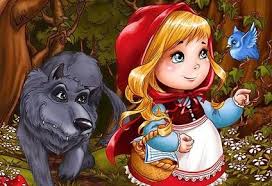 Действующие лица:Красная ШапочкаАвторМама Красной ШапочкиБабушкаВолкСобака ТявкаКошка МуркаМедведи: Настасья Петровна                 Михайло Потапович                 МишуткаЗайцыЕж МитрофанНачало спектакляНа сцене – празднично украшенный стол, на заднем плане – деревья, клумба с цветами. Выход автора под музыкальное произведение Goya - Elvira Mandigan АВТОР: Наша сказка всем знакома,Но будет в ней кое-что и ново.Например, волк в нашей сказке не злой,А наоборот, он славен своей добротой.Знает он в лесу все лекарственные травыИ готовит из них для зверей отвары. Есть в нашей сказке медвежья семья.В сказке они танцуют, друзья.А еще в лесу девочка встретит зайчат – Веселых, озорных ребят.Любят они таскать с огородов морковкуИ танцуют ловко.А еще пару слов я сказать хочу про кошку с собакой,Что живут с Красной Шапочкой и ее мамой.Хоть Кошка Мурка и забияка,Но все же она любит Собаку Тявку.А после того, как нашалит,Прощенье попросит, и Тявка простит.Ну, и конечно, в нашей сказке есть главный герой - Это Красная Шапочка, что идет к бабушке домой.Она несет ей по маминой просьбе,Гостинцы в авоське.Героев мы представили, пора и начинать.Сказку вам показатьВеселье создавать.На фоне музыка  Давным-давно на белом свете, когда ни меня, ни вас еще не было, в одной деревне, неподалеку от леса, жила маленькая девочка со своей мамой.  Девочка была доброй, веселой, послушной. Она помогала своей маме выполнять работу по дому: подметала, стирала, приносила воду, накрывала на стол. Мама ее очень любила и делала ей разные подарки. Вот и сегодня, на день рождения девочки, она приготовила ей подарок. Какой? Немного потерпите и вы все узнаете. Вбегают Кошка Мурка и Собака Тявка под музыку В.А. Моцарта «Турецкий марш»МУРКА: Слышал, Тявка, у нашей девочки сегодня день рождения!ТЯВКА: Ну и что!МУРКА: Как это что? Надо подарок приготовить!ТЯВКА: Мне?МУРКА: А причем тут ты?ТЯВКА: Я подарки люблю!МУРКА: А кто же их не любит! Нет, подарок надо нашей девочке приготовить.ТЯВКА: А зачем? 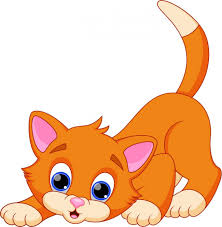 МУРКА: Тьфу ты! Да у нее же день рождения. Вот я, например, подарю й цветы. ТЯВКА: Зачем ей цветы? Она же их не ест!МУРКА: А их и не надо есть. Она поставит их в вазу и будет ими любоваться, а если захочет, подсушит, и зимой у нее будет лето на окошке. ТЯВКА: А я..я подарю ей….кость!МУРКА: Чью?ТЯВКА: Свою.МУРКА: Да нет, куриную или гусиную? ТЯВКА: Телячью. Она самая большая.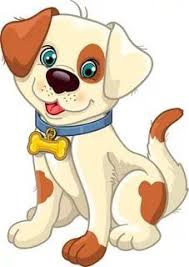 МУРКА: И зачем ей кость?ТЯВКА: Грызть будет.МУРКА: Не будет она ее грызть. И вообще, кость ей не нужна. ТЯВКА: А цветы ей нужны?МУРКА: Цветы нужны. Они красивые и пахнут, а кость не нужна!ТЯВКА: Нужна! Р-р-р-р…гав, гав!МУРКА: Не нужна!Мурка убегает, Тявка за ней. Входит Мать и Красная Шапочка.Музыка МАМА: С днем рождения, тебя, доченька. Прими от меня подарок – вот эту красную шапочку. Надеюсь, Она тебе понравится. КРАСНАЯ ШАПОЧКА: Какая прелесть. Спасибо вам, матушка.Вбегает Кошка Мурка.Под музыку В. А. Моцарта «Турецкий марш».МУРКА: А от меня прими эти цветы. Ты их подсуши и зимой у тебя будет лето на окошке.КРАСНАЯ ШАПОЧКА: Спасибо, тебе, Мурка!Появляется Тявка.МУРКА: О, явился. На какой помойке ты нашел этот подарок?ТЯВКА: Р-р-р..гав, гав.КРАСНАЯ ШАПОЧКА: Не надо ссориться!МУРКА: А мы и не думаем ссориться. Просто я говорю, что кости не дарят на день рождение. КРАСНАЯ ШАПОЧКА: Да, Тявка, ты не обижайся, а только косточку оставь лучше себе.ТЯВКА: Ну, ладно, будь по-твоему!Тявка и Мурка уходят. Появляется мама Красной Шапочки.
Музыка Jan Holland - DreamloverМАМА: Красная Шапочка, ты уже давно не была у бабушки. Сходи – ка к ней, проведай, да гостинцев отнеси. Держи, вот тут в корзинке пирожки, яблочки и бабушкино любимое малиновое варенье. Да смотри, в лесу ни с кем не разговаривай, будь осторожна!КРАСНАЯ ШАПОЧКА: Матушка, я уже на один год больше, чем была вчера. Я все поняла. Буду осторожна. Мать уходит. 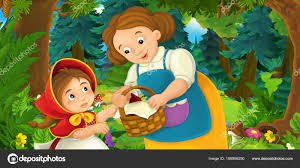 Появляется Мурка с косточкой за спиной, пятится назад.КРАСНАЯ ШАПОЧКА: Мурка, что с тобой?МУРКА: (прячет кость) Ничего!Входит Тявка. ТЯВКА: Куда же она подевалась? КРАСНАЯ ШАПОЧКА: Кто?ТЯВКА: Кость говяжья.КРАСНАЯ ШАПОЧКА: Я не видела.МУРКА: И я не брала.ТЯВКА: (принюхивается) А почему тогда от тебя говядиной пахнет? МУРКА: Ничего не пахнет. ТЯВКА: Отдай!МУРКА: Не отдам!Тявка гонится за Муркой. Мурка влезает на стул, а Тявка продолжает бегать вокруг стула.
Музыка Khachaturian - La dance du sable (Los Rios)   ТЯВКА:  Все, устал, больше не могу. Где же она?   МУРКА:Смотри, крокодилы летят!   ТЯВКА:Где? (оглядывается, отходит)МУРКА: (Кладет кость за стул, сама спрыгивает) Да, уже улетела!ТЯВКА: Вот беда, а я еще ни разу не видел летающих крокодилов! О! Кость нашлась!МУРКА: Тявка, ты на меня не сердишься? Я же пошутила, я хотела с тобой поиграть!ТЯВКА: Шуточки же у тебя! (обиженно)МУРКА: А хочешь, я для тебя станцую?ТЯВКА: Да, хочу, я люблю смотреть, когда ты танцуешь!Танец кошек.Музыка «Королевство кошек»Мурка и Тявка уходят.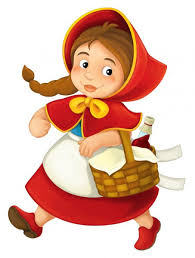 АВТОР: А Красная Шапочка тем временем взяла корзинку с гостинцами и пошла в гости к бабушке. А дорога лежала через густой лес. Лес хоть и был темным, но не был злым. Там жили добрые лесные зверята, которые хорошо знали Красную Шапочку. Красная Шапочка часто ходила в лес собирать ягоды, грибы и дарила все добро: увидит сломанную веточку – перевяжет ее, да и зверятам зимой поможет: белочку орешками угостит, зайку – морковкой, вот зверята ее не обижали и не боялись.Танец Красной Шапочки и лесных зверят.
Музыка «Красная Шапочка – Оладушки»
Входят медведи под музыкуМИХАЙЛО ПОТАПОВИЧ: Что это еще за шум?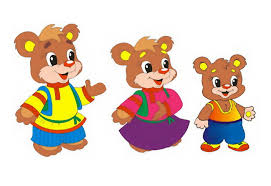 КРАСНАЯ ШАПОЧКА: Здравствуй, Михайло Потапович! Мы и не думали шуметь, мы просто танцевали!МИХАЙЛО ПОТАПОЧИВ: А, танцевали, это хорошо. Я тоже, хоть и косолап, а танцевать люблю! Настасья Петровна, станцуем для гостей?НАСТАСЬЯ ПЕТРОВНА: Станцуем, повеселим друзей!Танец медведей. 
Музыка «Gummybear Song»КРАСНАЯ ШАПОЧКА: Спасибо вам за танец. Приходите в гости к моей бабушке. Она будет очень рада. А мне нужно спешить, бабушка меня ждет. 
Красная Шапочка уходит. Появляется волк.
Музыка «Петя и Волк» С. ПрокофьевВОЛК: Привет Красная Шапочка! Ты почему в лес одна пошла? Нельзя таким маленьким одним по лесу бродить!КРАСНАЯ ШАПОЧКА: Здравствуйте, дядюшка Волк! Я иду к своей бабушке и несу ей гостинцы. ВОЛК: Далеко ли живет твоя бабушка?КРАСНАЯ ШАПОЧКА: А как выйдешь из леса, увидишь кривую березу, а возле березки тропинка идет. Вот по этой тропинке нужно идти, никуда не сворачивать. Так и дойдешь к бабушкиной избушке. ВОЛК: Твоя бабушка одна живет?КРАСНАЯ ШАПОЧКА: Одна. ВОЛК: А чай она любит пить?КРАСНАЯ ШАПОЧКА: Очень любит, я ей даже варенье несу!Появляются два зайца, которые дерутся за морковь.ЗАЯЦ: Я ее первый сорвал. Она моя!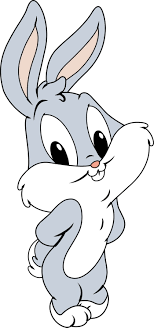 ЗАЙЧИХА: Зато я больше тебя люблю кушать морковку!ЗАЯЦ: Рви и ешь себе на здоровье. 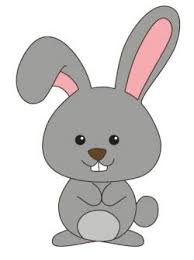 ЗАЙЧИХА: Ну, так ты же ее уже сорвал!ЗАЯЦ: Сорвал и съем!ЗАЙЧИХА: Нет, я съем! ЗАЯЦ: Нет, я!ВОЛК: Будет этому спору конец? Замолчите! Кто морковку нашел? ЗАЯЦ: Она нашла!ЗАЙЧИХА: Я!ВОЛК: Кто морковку сорвал?ЗАЯЦ: Я сорвал!ЗАЙЧИХА: Он.ВОЛК: Значит она ваша общая.ЗАЯЦ: Понятно, что наша, но она одна, а нас двое.КРАСНАЯ ШАПОЧКА: Так поделите ее пополам.ЗАЯЦ: Как же я сам не догадался!Делит морковку.ВОЛК: Жадничать некрасиво. Надо всегда делиться, а тем более с другом. В жизни надо быть добрым, а иначе с тобой дружить никто не будет. Танец «Доброта»
 под музыку «Если добрый ты»  ВОЛК: Задержался я тут с вами, а мне уже идти пора. Мне еще много надо лечебной травы насобирать. Волк уходит. 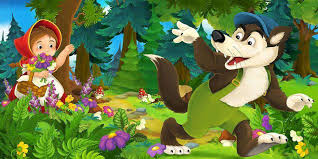 ЗАЙЦЫ: И нам пора.КРАСНАЯ ШАПОЧКА: Зайчата, вы приходите к моей бабушке в гости. У нее много морковки. Она вас угостит. ЗАЙЦЫ: Спасибо. Обязательно придем. Прощай!Зайцы убегают.КРАСНАЯ ШАПОЧКА: Ой, что-то я совсем заигралась, а мне к бабушке пора.Красная Шапочка уходит.АВТОР: Пока Красная Шапочка пошла по длинной дороге, Волк побежал по самой короткой. Он же знал лес очень хорошо, и заблудиться не боялся. Ой, кажется он идет.ВОЛК: (напевает) Травы, травы, травы не успели,От росы серебряной согнуться.И такие нежные напевыАх, почем-то прямо в сердце льются.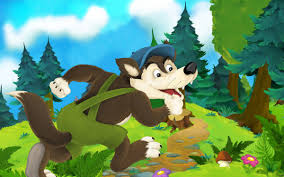 Навстречу ему еж. Увидел Волка, прячется.ВОЛК: Эй, Митрофан. Ты что старых друзей не узнаешь? ЁЖ: А это ты! Здравствуй! Ты все травы собираешь?ВОЛК: Да. А ты куда торопишься?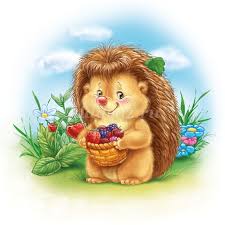 ЁЖ: Да вот ежиха велела к обеду грибов насобирать. ВОЛК: Ого, уже полная корзинка.ЁЖ: Да, я уже домой тороплюсь.ВОЛК: Ну, передавай привет ежихе.ЁЖ: Спасибо. До свиданья.Еж ушел.ВОЛК: Ну, все, больше по дороге ни с кем разговаривать не буду, а то опознаю. Вдруг Красная Шапочка быстрее меня к бабушке придет? Ну, нет, надо торопиться.Убегает.
На фоне играет музыка
 P.Alvarez - La Traviata
Домик бабушки. Она сидит и вяжет.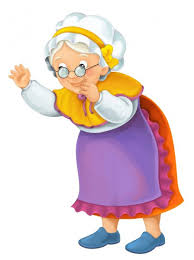 БАБУШКА: Ну вот, еще немножко и будут теплые варежки для моей любимой внученьки, Красной Шапочки. Что-то она давненько ко мне не приходила. Наверное, сегодня придет.Раздается стук.БАБУШКА: Это, наверное, внученька. Кто там? ВОЛК: Это гости к вам пришли. И подарки принесли.БАБУШКА: Что–то у внученьки голос грубоватый, наверное, простудилась. Ну, ничего, чаем с малиной и медом напою и все пройдет. Дерни за веревочку, дитя мое, дверь откроется. Появляется Волк.
Уходят за занавес. Слышен крик, стук. 
За занавесом Волк садится за стол.
Входит Красная Шапочка.КРАСНАЯ ШАПОЧКА: Где же бабушка? Обычно она возле домика сидит. Уж не заболела ли она? (смотрит на вязание)Стучит в дверь.ВОЛК: Кто там?КРАСНАЯ ШАПОЧКА: Точно. Бабушка заболела. Вон у нее какой голос грубый. Это внучка ваша, Красная Шапочка.ВОЛК: А, это ты. Дерни за веревочку, дверь и откроется.Открывается занавес. 
За столом сидит Волк.КРАСНАЯ ШАПОЧКА: Ой, что вы здесь делаете?ВОЛК: Сытно поел, а теперь чай пью.КРАСНАЯ ШАПОЧКА: Сытно поели? Ой, мамочка. Бедная моя бабушка.ВОЛК: Почему это она бедная:КРАСНАЯ ШАПОЧКА: Так вы же сытно поели.ВОЛК: Ну да. Подожди, подожди. Ты что же это думаешь, что я?!Подходит к Красной Шапочке, а она от него отходит.
Появляется Бабушка. Вносит самовар.На фоне играет музыка
 Французская народная музыка A ParisБАБУШКА: Ну, вот и хорошо. Вы уже познакомились.КРАСНАЯ ШАПОЧКА: (бежит к бабушке, обнимает ее). Бабушка!..БАБУШКА: Да что с тобой, внученька?ВОЛК: Она подумала, что я вас съел.БАБУШКА: Да что ты, Красная Шапочка. Он же в гости пришел.ВОЛК: Красная Шапочка, ты же сама говорила, что бабушка живет одна. А одной жить скучно. Вот я и решил сходить к твоей бабушке и проведать ее. КРАСНАЯ ШАПОЧКА: Вы извините меня, дядюшка Волк.ВОЛК: Да что уж там. Я привык.БАБУШКА: Ну, ладно, давайте чай пить.Раздается стук в дверь.БАБУШКА: Кто же там еще пришел? Кто там?ЗАЙЦЫ: Мы веселые зайчата.Мы по лесу долго шли,На дорожку набрели.Нас тропинка привелаПрям до вашего крыльца.В двери к вам мы постучались,Чтоб морковки нам досталась.БАБУШКА: Заходите, заходите. Здесь гостям очень рады. И морковка для вас найдется.Бабушка пошла за морковкой.
Появляются Медведи.МЕДВЕДИ: Открывайте поскорей,Косолапым мишкам дверь.Мы же в гости к вам пришли,Бочку меда принесли.КРАСНАЯ ШАПОЧКА: Проходите, присаживайтесь, пожалуйста.Пришла бабушка.БАБУШКА: Давно у меня не было столько гостей. Как здорово, что вы пришли. Спасибо вам друзья!ВОЛК: Хотите, я бужу часто к вам заходить? Я люблю пить чай с малиновым вареньем.БАБУШКА: Ну, конечно, приходи. Я буду очень рада.КРАСНАЯ ШАПОЧКА: У меня такое хорошее настроение, что хочется петь.Все герои танцуют танец
 «Что такое доброта» БарбарикиКланяются и уходят.АВТОР: Нашей сказке – конец,Кто ее прослушал – молодец.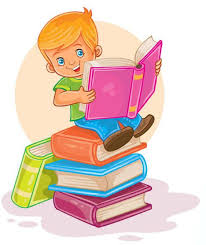 А вы, ребята, помните всегда:Не бросайте друга никогда,Если будете крепко дружить,На свете будет легче жить! 